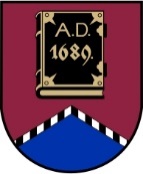 ALŪKSNES NOVADA PAŠVALDĪBAS DOMEReģistrācijas numurs 90000018622Dārza iela 11, Alūksne, Alūksnes novads, LV – 4301, tālruņi: 64381496, 29453047, e-pasts: dome@aluksne.lv, www.aluksne.lvA/S “SEB banka”, kods UNLALV2X, konts Nr.LV58UNLA0025004130335  Alūksnē2023. gada 18. septembrī			        	        ārkārtas sēdes protokols Nr. 11, 1. p.LĒMUMS Nr.273Par ziedojumu nodibinājumam “Alūksnes un Apes novada fonds”Pamatojoties uz Pašvaldību likuma 10. panta pirmās daļas 21. punktu, Ukrainas civiliedzīvotāju atbalsta likuma 11. pantu, Dāvināt (ziedot) Alūksnes novada pašvaldības iestādes “Sociālo lietu pārvalde” uzskaitē esošo transportlīdzekli MERCEDES BENZ SPRINTER 208 ar valsts reģistrācijas numuru JE6397, šasijas Nr. WDB9026721R893897, 2006. gada izlaidums (turpmāk – transportlīdzeklis) nodibinājumam “Alūksnes un Apes novada fonds”, reģistrācijas Nr. 40008090271, ar dāvinājuma (ziedojuma) mērķi – atbalsta sniegšanai Ukrainas iedzīvotājiem. Transportlīdzekļa uzskaites vērtība ir 18232,53 EUR, atlikusī vērtība 0,00 EUR. Saskaņā ar neatkarīgā vērtētāja atzinumu aprēķinātā transportlīdzekļa tirgus vērtība 3400 EUR. Alūksnes novada pašvaldības iestādei “Sociālo lietu pārvalde” noslēgt dāvinājuma (ziedojuma) līgumu ar nodibinājumu “Alūksnes un Apes novada fonds”.Domes priekšsēdētājs 							        Dz. ADLERS